Publicado en Madrid el 31/01/2024 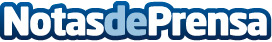 Erum Vial impulsa la transición ecológica y los avances tecnológicos en los vehículos eléctricosEl coche eléctrico se presenta como uno de los principales protagonistas de esta revolución, con un pronóstico optimista de que uno de cada cinco coches vendidos en el mundo en 2023 será eléctricoDatos de contacto:Erum Vial Erum Vial965 330 817Nota de prensa publicada en: https://www.notasdeprensa.es/erum-vial-impulsa-la-transicion-ecologica-y Categorias: Nacional Madrid Sostenibilidad Movilidad y Transporte Innovación Tecnológica Sector Energético http://www.notasdeprensa.es